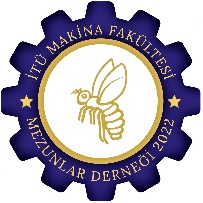 BURS BAĞIŞ BAŞVURU FORMU İTÜ MAKİNA FAKÜLTESİ MEZUNLAR DERNEĞİ’ne Fakültemiz öğrencilerine burs olarak kullandırılmak üzere, aşağıda belirtilen şartlarda ve belirtilen yöntemle tarafımdan bağış yapılacaktır.İTÜ MAKİNA FAKÜLTESİ MEZUNLAR DERNEĞİ’ne Fakültemiz öğrencilerine burs olarak kullandırılmak üzere, aşağıda belirtilen şartlarda ve belirtilen yöntemle tarafımdan bağış yapılacaktır.İTÜ MAKİNA FAKÜLTESİ MEZUNLAR DERNEĞİ’ne Fakültemiz öğrencilerine burs olarak kullandırılmak üzere, aşağıda belirtilen şartlarda ve belirtilen yöntemle tarafımdan bağış yapılacaktır.İTÜ MAKİNA FAKÜLTESİ MEZUNLAR DERNEĞİ’ne Fakültemiz öğrencilerine burs olarak kullandırılmak üzere, aşağıda belirtilen şartlarda ve belirtilen yöntemle tarafımdan bağış yapılacaktır.İTÜ MAKİNA FAKÜLTESİ MEZUNLAR DERNEĞİ’ne Fakültemiz öğrencilerine burs olarak kullandırılmak üzere, aşağıda belirtilen şartlarda ve belirtilen yöntemle tarafımdan bağış yapılacaktır.İTÜ MAKİNA FAKÜLTESİ MEZUNLAR DERNEĞİ’ne Fakültemiz öğrencilerine burs olarak kullandırılmak üzere, aşağıda belirtilen şartlarda ve belirtilen yöntemle tarafımdan bağış yapılacaktır.İTÜ MAKİNA FAKÜLTESİ MEZUNLAR DERNEĞİ’ne Fakültemiz öğrencilerine burs olarak kullandırılmak üzere, aşağıda belirtilen şartlarda ve belirtilen yöntemle tarafımdan bağış yapılacaktır.İTÜ MAKİNA FAKÜLTESİ MEZUNLAR DERNEĞİ’ne Fakültemiz öğrencilerine burs olarak kullandırılmak üzere, aşağıda belirtilen şartlarda ve belirtilen yöntemle tarafımdan bağış yapılacaktır.Burs Dönemi: Burs Dönemi: Burs Dönemi: Burs Dönemi: 2022 – 2023 Öğrenim Dönemi2022 – 2023 Öğrenim Dönemi2022 – 2023 Öğrenim Dönemi2022 – 2023 Öğrenim DönemiBurs Şekli:Burs Şekli:Burs Şekli:Burs Şekli: Kurumsal Bireysel Bireysel BireyselBurs Verilecek Öğrenci Adedi:Burs Verilecek Öğrenci Adedi:Burs Verilecek Öğrenci Adedi:Burs Verilecek Öğrenci Adedi: (Rakamla Belirtiniz) (Rakamla Belirtiniz) (Rakamla Belirtiniz) (Rakamla Belirtiniz)Öğrenci Başına Verilecek Öngörü Burs Miktarı:Öğrenci Başına Verilecek Öngörü Burs Miktarı:Öğrenci Başına Verilecek Öngörü Burs Miktarı:Öğrenci Başına Verilecek Öngörü Burs Miktarı:Öğrenci Başına Verilecek Öngörü Burs Miktarı:Öğrenci Başına Verilecek Öngörü Burs Miktarı:Öğrenci Başına Verilecek Öngörü Burs Miktarı:Öğrenci Başına Verilecek Öngörü Burs Miktarı: Tek Seferlik12.000 TL (1 öğrenci tam eğitim bursu) Diğer:  TL / USD / EUR 12.000 TL (1 öğrenci tam eğitim bursu) Diğer:  TL / USD / EUR 12.000 TL (1 öğrenci tam eğitim bursu) Diğer:  TL / USD / EUR 12.000 TL (1 öğrenci tam eğitim bursu) Diğer:  TL / USD / EUR 6.000 TL3.000 TL Düzenli12 x 1000 TL (1 öğrenci tam eğitim bursu)Diğer: 12 x  TL / USD / EUR 12 x 1000 TL (1 öğrenci tam eğitim bursu)Diğer: 12 x  TL / USD / EUR 12 x 1000 TL (1 öğrenci tam eğitim bursu)Diğer: 12 x  TL / USD / EUR 12 x 1000 TL (1 öğrenci tam eğitim bursu)Diğer: 12 x  TL / USD / EUR 12 x 500 TL12 X 250 TLÖdeme Tipi:EFT / HavaleMail OrderEFT / HavaleMail OrderEFT / HavaleMail OrderEFT / HavaleMail OrderEFT / HavaleMail OrderEFT / HavaleMail OrderEFT / Havale için:Formu doldurup ödemeyi gösterir dekontu doldurulmuş form ile beraber info@itumakinamezun.org adresine mail olarak göndermenizi rica ederiz.Hesap Adı: İSTANBUL TEKNİK ÜNİVERSİTESİ MAKİNA FAKÜLTESİ MEZUNLAR DERNEĞİBanka: İŞ BANKASI / Şube: KOZYATAĞI/İSTANBUL (1206)IBAN: TR33 0006 4000 0011 2060 6094 09 (TL)IBAN: TR41 0006 4000 0021 2060 4529 93 (EUR – SWIFT KODU: ISBKTRIS)IBAN: TR79 0006 4000 0021 2060 4529 88 (USD – SWIFT KODU: ISBKTRIS)Mail Order için:Formu aşağıdaki kart bilgileri ile doldurup info@itumakinamezun.org adresine mail göndermenizi rica ederiz. Bursun Çekileceği Kart Bilgileri:EFT / Havale için:Formu doldurup ödemeyi gösterir dekontu doldurulmuş form ile beraber info@itumakinamezun.org adresine mail olarak göndermenizi rica ederiz.Hesap Adı: İSTANBUL TEKNİK ÜNİVERSİTESİ MAKİNA FAKÜLTESİ MEZUNLAR DERNEĞİBanka: İŞ BANKASI / Şube: KOZYATAĞI/İSTANBUL (1206)IBAN: TR33 0006 4000 0011 2060 6094 09 (TL)IBAN: TR41 0006 4000 0021 2060 4529 93 (EUR – SWIFT KODU: ISBKTRIS)IBAN: TR79 0006 4000 0021 2060 4529 88 (USD – SWIFT KODU: ISBKTRIS)Mail Order için:Formu aşağıdaki kart bilgileri ile doldurup info@itumakinamezun.org adresine mail göndermenizi rica ederiz. Bursun Çekileceği Kart Bilgileri:EFT / Havale için:Formu doldurup ödemeyi gösterir dekontu doldurulmuş form ile beraber info@itumakinamezun.org adresine mail olarak göndermenizi rica ederiz.Hesap Adı: İSTANBUL TEKNİK ÜNİVERSİTESİ MAKİNA FAKÜLTESİ MEZUNLAR DERNEĞİBanka: İŞ BANKASI / Şube: KOZYATAĞI/İSTANBUL (1206)IBAN: TR33 0006 4000 0011 2060 6094 09 (TL)IBAN: TR41 0006 4000 0021 2060 4529 93 (EUR – SWIFT KODU: ISBKTRIS)IBAN: TR79 0006 4000 0021 2060 4529 88 (USD – SWIFT KODU: ISBKTRIS)Mail Order için:Formu aşağıdaki kart bilgileri ile doldurup info@itumakinamezun.org adresine mail göndermenizi rica ederiz. Bursun Çekileceği Kart Bilgileri:EFT / Havale için:Formu doldurup ödemeyi gösterir dekontu doldurulmuş form ile beraber info@itumakinamezun.org adresine mail olarak göndermenizi rica ederiz.Hesap Adı: İSTANBUL TEKNİK ÜNİVERSİTESİ MAKİNA FAKÜLTESİ MEZUNLAR DERNEĞİBanka: İŞ BANKASI / Şube: KOZYATAĞI/İSTANBUL (1206)IBAN: TR33 0006 4000 0011 2060 6094 09 (TL)IBAN: TR41 0006 4000 0021 2060 4529 93 (EUR – SWIFT KODU: ISBKTRIS)IBAN: TR79 0006 4000 0021 2060 4529 88 (USD – SWIFT KODU: ISBKTRIS)Mail Order için:Formu aşağıdaki kart bilgileri ile doldurup info@itumakinamezun.org adresine mail göndermenizi rica ederiz. Bursun Çekileceği Kart Bilgileri:EFT / Havale için:Formu doldurup ödemeyi gösterir dekontu doldurulmuş form ile beraber info@itumakinamezun.org adresine mail olarak göndermenizi rica ederiz.Hesap Adı: İSTANBUL TEKNİK ÜNİVERSİTESİ MAKİNA FAKÜLTESİ MEZUNLAR DERNEĞİBanka: İŞ BANKASI / Şube: KOZYATAĞI/İSTANBUL (1206)IBAN: TR33 0006 4000 0011 2060 6094 09 (TL)IBAN: TR41 0006 4000 0021 2060 4529 93 (EUR – SWIFT KODU: ISBKTRIS)IBAN: TR79 0006 4000 0021 2060 4529 88 (USD – SWIFT KODU: ISBKTRIS)Mail Order için:Formu aşağıdaki kart bilgileri ile doldurup info@itumakinamezun.org adresine mail göndermenizi rica ederiz. Bursun Çekileceği Kart Bilgileri:EFT / Havale için:Formu doldurup ödemeyi gösterir dekontu doldurulmuş form ile beraber info@itumakinamezun.org adresine mail olarak göndermenizi rica ederiz.Hesap Adı: İSTANBUL TEKNİK ÜNİVERSİTESİ MAKİNA FAKÜLTESİ MEZUNLAR DERNEĞİBanka: İŞ BANKASI / Şube: KOZYATAĞI/İSTANBUL (1206)IBAN: TR33 0006 4000 0011 2060 6094 09 (TL)IBAN: TR41 0006 4000 0021 2060 4529 93 (EUR – SWIFT KODU: ISBKTRIS)IBAN: TR79 0006 4000 0021 2060 4529 88 (USD – SWIFT KODU: ISBKTRIS)Mail Order için:Formu aşağıdaki kart bilgileri ile doldurup info@itumakinamezun.org adresine mail göndermenizi rica ederiz. Bursun Çekileceği Kart Bilgileri:EFT / Havale için:Formu doldurup ödemeyi gösterir dekontu doldurulmuş form ile beraber info@itumakinamezun.org adresine mail olarak göndermenizi rica ederiz.Hesap Adı: İSTANBUL TEKNİK ÜNİVERSİTESİ MAKİNA FAKÜLTESİ MEZUNLAR DERNEĞİBanka: İŞ BANKASI / Şube: KOZYATAĞI/İSTANBUL (1206)IBAN: TR33 0006 4000 0011 2060 6094 09 (TL)IBAN: TR41 0006 4000 0021 2060 4529 93 (EUR – SWIFT KODU: ISBKTRIS)IBAN: TR79 0006 4000 0021 2060 4529 88 (USD – SWIFT KODU: ISBKTRIS)Mail Order için:Formu aşağıdaki kart bilgileri ile doldurup info@itumakinamezun.org adresine mail göndermenizi rica ederiz. Bursun Çekileceği Kart Bilgileri:EFT / Havale için:Formu doldurup ödemeyi gösterir dekontu doldurulmuş form ile beraber info@itumakinamezun.org adresine mail olarak göndermenizi rica ederiz.Hesap Adı: İSTANBUL TEKNİK ÜNİVERSİTESİ MAKİNA FAKÜLTESİ MEZUNLAR DERNEĞİBanka: İŞ BANKASI / Şube: KOZYATAĞI/İSTANBUL (1206)IBAN: TR33 0006 4000 0011 2060 6094 09 (TL)IBAN: TR41 0006 4000 0021 2060 4529 93 (EUR – SWIFT KODU: ISBKTRIS)IBAN: TR79 0006 4000 0021 2060 4529 88 (USD – SWIFT KODU: ISBKTRIS)Mail Order için:Formu aşağıdaki kart bilgileri ile doldurup info@itumakinamezun.org adresine mail göndermenizi rica ederiz. Bursun Çekileceği Kart Bilgileri:Kredi Kart No:Kredi Kart No:Kredi Kart No:Kart Sahibinin Adı Soyadı:Kart Sahibinin Adı Soyadı:Kart Sahibinin Adı Soyadı:Son Kullanma Tarihi:Son Kullanma Tarihi:Son Kullanma Tarihi:Güvenlik Numarası:Güvenlik Numarası:Güvenlik Numarası:İlk Çekimin Yapılmasını İstediğiniz Tarih:İlk Çekimin Yapılmasını İstediğiniz Tarih:İlk Çekimin Yapılmasını İstediğiniz Tarih:Ad Soy ad / Firma Adı:T.C. Kimlik No / Vergi No:Tel:Adres:Adres:Tarih:İmza: